Další fáze projektu: Střední školaKaždá skupinka si vylosuje 4 zaměstnáníKaždá skupinka zpracuje alespoň jedno z nich Kdo bude mít víc, bude mít víc bodůZpracuje-li víc než jedno, musí použít obě metodyMetoda žurnalistickáNajdete člověka s daným zaměstnánímUděláte s ním rozhovor, který si částečně předpřipravíteŘeknu si, jaké otázky mu chci klást a co mě zajímáDoporučená témata: Otázky týkající se jeho zaměstnání, jak se k tomu povolání dostal, co mu přijde dobré a co naopak jako potíž dané profese, jak bylo těžké se tou profesí stát apod.Uděláte s ním i pár fotekPřepíšete rozhovor do formátu časopisu/ novin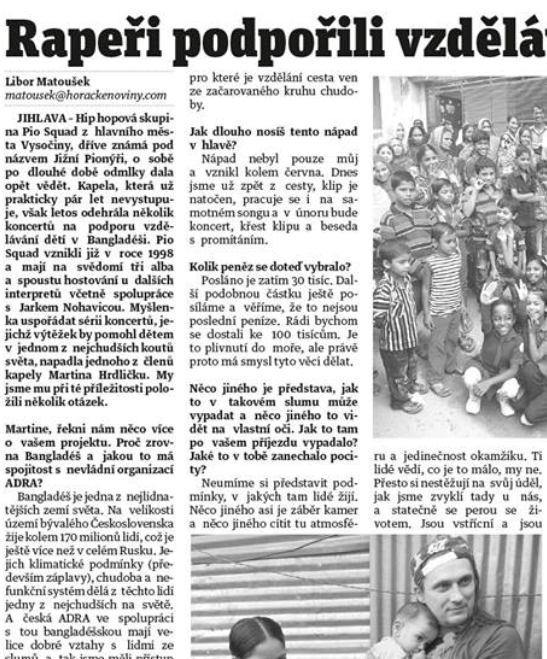 Metoda fotopříběh a esejNajdete člověka s danou profesíDomluví se s ním, že mu ukáže jeho den v práciNavštívíte ho v práci a necháte se provéstNafotímte fotografie, ze kterých následně stvoříte fotopříběh, kde se vysvětlí, jak vypadá jeho denNapíšete esej v rozsahu 1-2 A4 (Times New Roman 12, řádkování 1,5)Esej bude o:Co mě zaujalo?Dovedu si představit, že bych tuhle práci dělal? Proč ano, proč ne?Co jsem nevěděl?Odpovídala realite mé představě o té profesi?